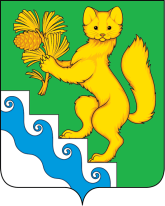 БОГУЧАНСКИЙ РАЙОННЫЙ СОВЕТ ДЕПУТАТОВРЕШЕНИЕ (ПРОЕКТ) .      .2022	                                   с. Богучаны                                         №  Об утверждении Положения о порядке включения в стаж муниципальной службы для назначения пенсии  за выслугу лет муниципальным служащим иных периодов трудовой деятельности.  В  целях реализации социальных гарантий для муниципальных служащих,  предусмотренных Федеральным законом  от 02.03.2007 № 25-ФЗ «О муниципальной  службе в Российской  Федерации», Законом Красноярского края от 24.04.2008 № 5-1565 «Об особенностях правового регулирования муниципальной службы в Красноярском крае», руководствуясь Уставом Богучанского  района Красноярского края, Богучанский районный Совет  депутатов, РЕШИЛ:1.  Утвердить Положение о порядке включения  в стаж муниципальной службы для назначения пенсии за выслугу лет  муниципальным служащим иных периодов трудовой деятельности согласно приложению к настоящему решению. 2.  Контроль над исполнением настоящего решения возложить на постоянную комиссию по бюджету, финансам, налоговой политике, экономике и муниципальной собственности  (А.Н. Горбачев).3. Настоящее решение вступает в силу со дня, следующего за днем   опубликования в Официальном вестнике Богучанского района. Председатель Богучанского                              Глава Богучанского района     районного Совета депутатов				А.С. Медведев                                                     О.А. Шишкова____________                                                    _____________«____»________2022                                       «___»________2022 Приложение к решению Богучанского  Совета депутатов  от «____»_____ 2022г.  № __________ПОЛОЖЕНИЕ
 о порядке включения в стаж муниципальной службы для назначения пенсии за выслугу лет муниципальным служащим иных периодов трудовой деятельностиОбщие положения 1.1. Настоящее Положение устанавливает процедуру включения в стаж муниципальной службы для назначения пенсии за выслугу лет муниципальным служащим иных периодов трудовой деятельности в муниципальном образовании Богучанский район  предшествовавших муниципальной службе  в муниципальном  образовании Богучанский район, помимо периодов замещения должностей, указанных в части 1 статьи 25 Федерального закона от 02.03.2007г. № 25-ФЗ «О муниципальной службе в Российской Федерации», периодов замещения должностей, перечень которых утвержден Указом Президента Российской Федерации от 20 сентября 2010 года № 1141 «О  перечне должностей, периоды службы (работы) в которых включаются в стаж государственной гражданской службы для назначения пенсии за выслугу лет федеральных государственных гражданских служащих». 1.2.  Настоящее Положение предусматривает право на включение в стаж муниципальной службы муниципального образования Богучанский район  для назначения пенсии за выслугу лет муниципальным служащим иных  периодов трудовой деятельности.1.3.   К иным периодам трудовой деятельности относятся периоды работы  на отдельных должностях руководителей и специалистов в муниципальных учреждениях и муниципальных предприятиях в муниципальном образовании Богучанский район, опыт и знание работы  в которых  были необходимы муниципальным служащим для выполнения должностных обязанностей  в соответствии с должностной инструкцией по замещаемой должности муниципальной службы.  Порядок включения в стаж муниципальной службы иных периодов трудовой деятельности 2.1. Рассмотрение вопросов, связанных с включением в стаж муниципальной службы муниципального образования Богучанский район для назначения пенсии за выслугу лет муниципальным  служащим иных периодов трудовой деятельности, осуществляет постоянно действующий коллегиальный  орган (комиссия).2.2. Положение о порядке работы постоянно действующего коллегиального органа (комиссии) и ее состав утверждается постановлением администрации Богучанский район в отношении муниципальных служащих.2.3.  Решение о включении в стаж муниципальной службы для назначения пенсии за выслугу лет муниципальным служащим  иных периодов трудовой деятельности принимается Главой Богучанского района и оформляется распоряжением. 2.4.  При включении в стаж муниципальной службы   для назначения пенсии за выслугу лет муниципальных служащим иных периодов трудовой деятельности  на отдельных должностях руководителей  и специалистов в муниципальных  учреждениях и  муниципальных предприятиях периоды работы в указанных должностях в совокупности не должны превышать пяти лет. 2.5. Включение муниципальным служащим иных периодов трудовой деятельности в стаж муниципальной службы для назначения пенсии за выслугу лет осуществляется при наличии стажа муниципальной службы в органе местного самоуправления не менее 15 лет. 